附件2专利侵权纠纷案件办理流程图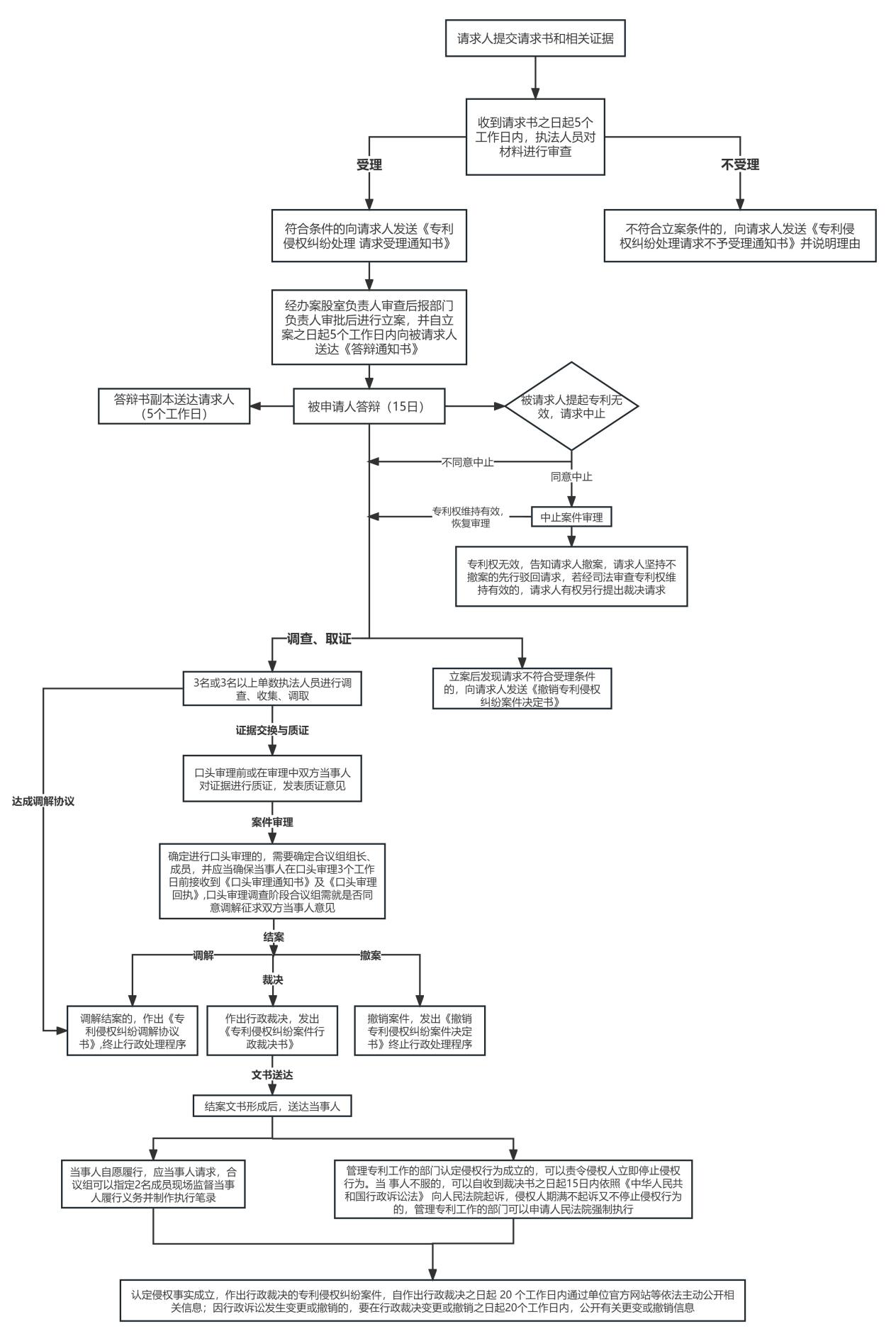 